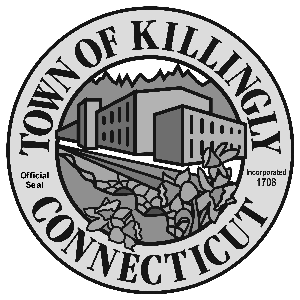    OFFICE OF THE TOWN MANAGER                                    	  172 Main Street, Killingly, CT  06239                                            Tel:  860-779-5335     Fax:  860-779-5382                    TOWN OF KILLINGLYSPECIAL COMMISSION FOR THE CONSOLIDATION OF SERVICESMarch 30, 20166:30 p.m.Town Meeting RoomKillingly Town Hall172 Main Street, Killingly, CT                                                                                                              Commission Members:                                                                                                     John Burns        Matt Desrosiers                                                                                          John Hallbergh   Kevin Ide                                                                                                     David Smith       Christopher Viens                 							   Alt:  Joyce Ricci, Jennifer ThompsonAgendaCall To Order – Town ManagerElection of Officers3.	Citizens Participation4.	Adoption of Minutes of Previous Meeting:  December 8, 20145.	Unfinished Business6.	New Business:Setting monthly meeting date/timeDiscuss charge/direction of commission and subjects for next meeting	7.	Other8.	Adjournment 